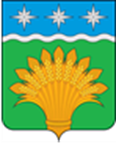 КЕМЕРОВСКАЯ ОБЛАСТЬ - КУЗБАСССовет народных депутатов Юргинского муниципального округа первого созывасорок первое заседаниеРЕШЕНИЕот 25 августа 2022 года № 205-НАО внесении изменений в решение Совета народных депутатов Юргинского сельского поселения от 24 декабря 2012 года № 14/4-рс «Об утверждении Правил  землепользования и застройки Юргинского сельского поселения» Руководствуясь статьями 31, 33 Градостроительного кодекса Российской Федерации, Федеральным законом от 06.10.2003 № 131-ФЗ «Об общих принципах организации местного самоуправления в Российской Федерации», Законом Кемеровской области – Кузбасса от 05.08.2019 № 68-ОЗ «О преобразовании муниципальных образований», Уставом муниципального образования Юргинский  муниципальный  округ  Кемеровской области - Кузбасса, статьей 7 Правил землепользования и застройки Юргинского сельского поселения, утвержденных решением Совета народных депутатов Юргинского сельского поселения от 24.12.2012 № 14/4-рс, Заключением о результатах общественных обсуждений от 08.07.2022, Совет народных депутатов Юргинского муниципального округаРЕШИЛ:Внести в решение Совета народных депутатов Юргинского сельского поселения от 24.12.2012 № 14/4-рс «Правила землепользования и застройки Юргинского сельского поселения» следующие изменения:- в лист 2 схемы градостроительного зонирования территории Правил землепользования и застройки Юргинского сельского поселения внести изменения согласно Приложению 1;- в лист 3 схемы градостроительного зонирования территории Правил землепользования и застройки Юргинского сельского поселения внести изменения согласно Приложению 2.- в лист 3 схемы градостроительного зонирования территории Правил землепользования и застройки Юргинского сельского поселения внести изменения согласно Приложению 3;	- в лист 3 схемы градостроительного зонирования территории Правил землепользования и застройки Юргинского сельского поселения внести изменения согласно Приложению 4;- в лист 6 схемы градостроительного зонирования территории Правил землепользования и застройки Юргинского сельского поселения внести изменения согласно Приложению 5;	- в лист 6 схемы градостроительного зонирования территории Правил землепользования и застройки Юргинского сельского поселения внести изменения согласно Приложению 6;- в главу 7 Правил землепользования и застройки Юргинского сельского поселения внести изменения согласно Приложению 7.2. Настоящее решение опубликовать в газете «Юргинские ведомости» и разместить в информационно-телекоммуникационной сети «Интернет» на официальном сайте администрации Юргинского муниципального округа.3. Настоящее решение вступает в силу после его официального опубликования в газете «Юргинские ведомости».4. Контроль за исполнением решения возложить на постоянную комиссию Совета народных депутатов Юргинского муниципального округа первого созыва по агропромышленному комплексу и обеспечению жизнедеятельности округа.Приложение 1 к решению Совета народных депутатовЮргинского муниципального округаот 25 августа 2022 года № 205-НАИзменения в Схему градостроительного зонирования территории Правил землепользования и застройки Юргинского сельского поселения, утвержденныерешением Совета народных депутатов Юргинского сельского поселения от 24.12.2012 № 14/4-рс1. Фрагмент листа 2 изложить в следующей редакции:«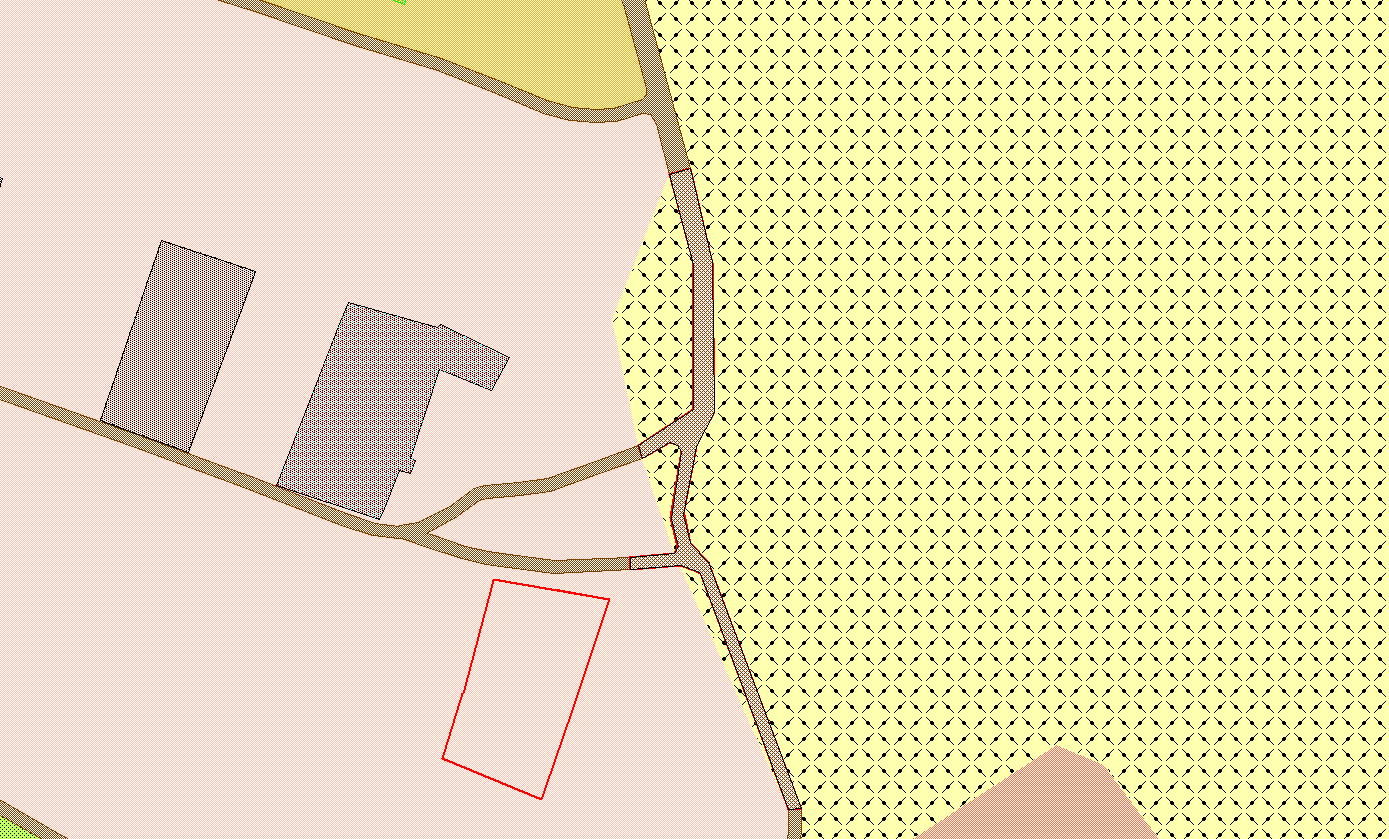 »Приложение 2 к решению Совета народных депутатовЮргинского муниципального округаот 25 августа 2022 года № 205-НАИзменения в Схему градостроительного зонирования территории Правил землепользования и застройки Юргинского сельского поселения, утвержденныерешением Совета народных депутатов Юргинского сельского поселения от 24.12.2012 № 14/4-рс2. Фрагмент листа 3 изложить в следующей редакции:«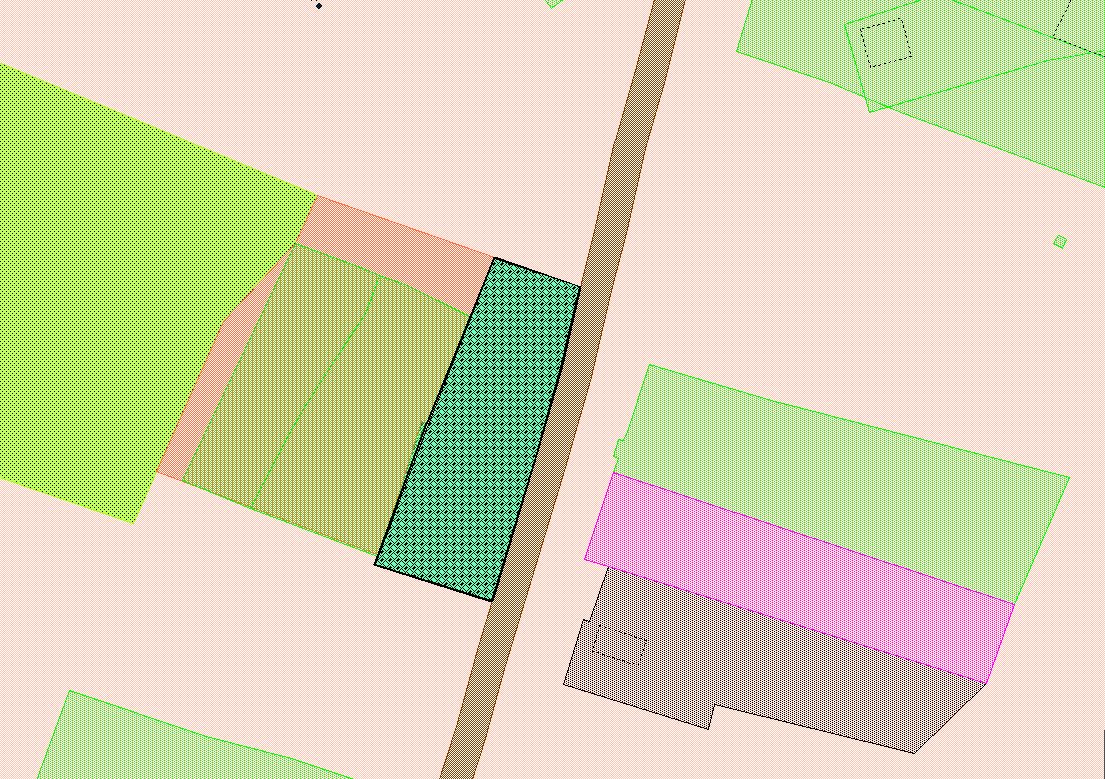 	»Приложение 3 к решению Совета народных депутатовЮргинского муниципального округаот 25 августа 2022 года № 205-НАИзменения в Схему градостроительного зонирования территории Правил землепользования и застройки Юргинского сельского поселения, утвержденныерешением Совета народных депутатов Юргинского сельского поселения от 24.12.2012 № 14/4-рс3. Фрагмент листа 3 изложить в следующей редакции: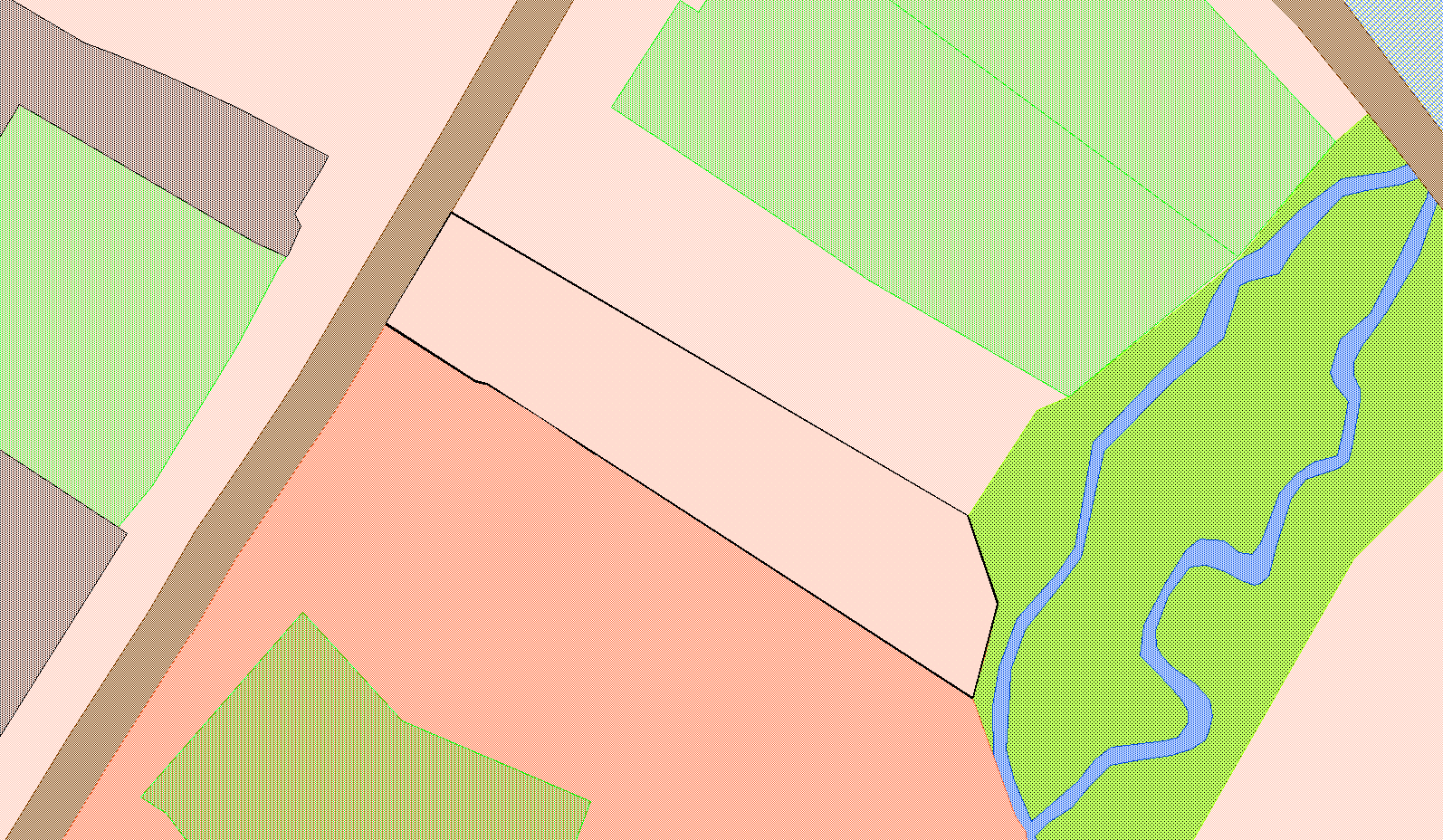 Приложение 4 к решению Совета народных депутатовЮргинского муниципального округаот 25 августа 2022 года № 205-НАИзменения в Схему градостроительного зонирования территории Правил землепользования и застройки Юргинского сельского поселения, утвержденныерешением Совета народных депутатов Юргинского сельского поселения от 24.12.2012 № 14/4-рс4. Фрагмент листа 3 изложить в следующей редакции: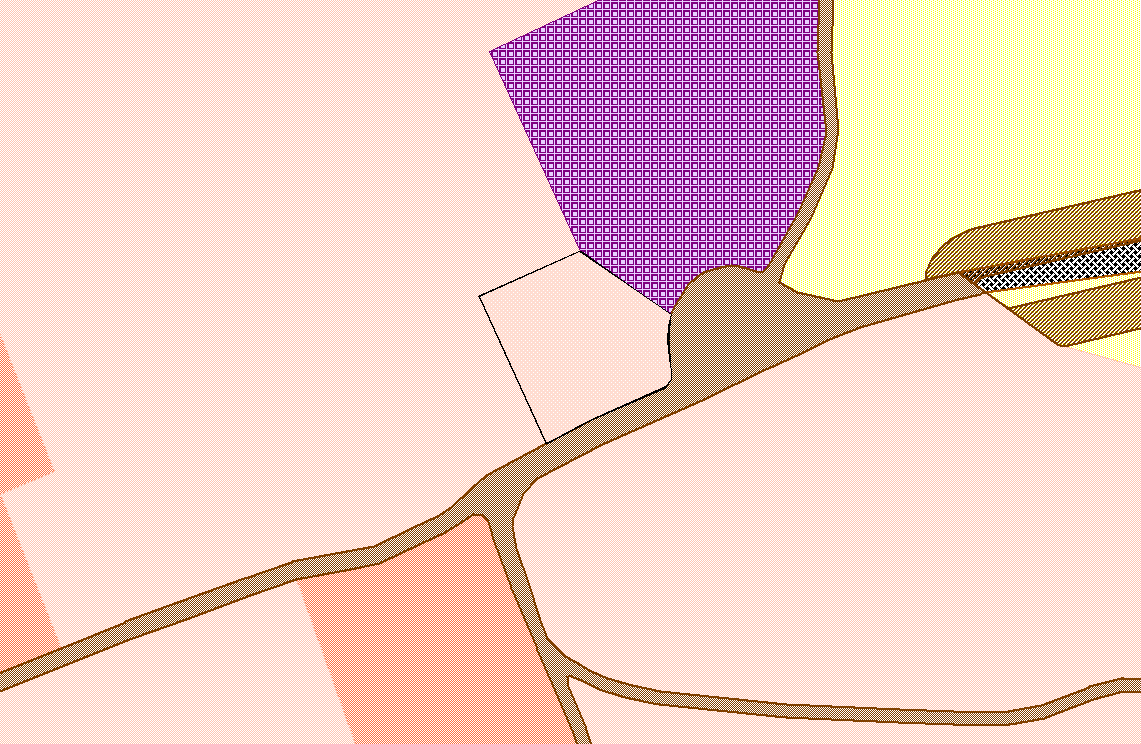 Приложение 5 к решению Совета народных депутатовЮргинского муниципального округаот 25 августа 2022 года № 205-НАИзменения в Схему градостроительного зонирования территории Правил землепользования и застройки Юргинского сельского поселения, утвержденныерешением Совета народных депутатов Юргинского сельского поселения от 24.12.2012 № 14/4-рс5. Фрагмент листа 6 изложить в следующей редакции: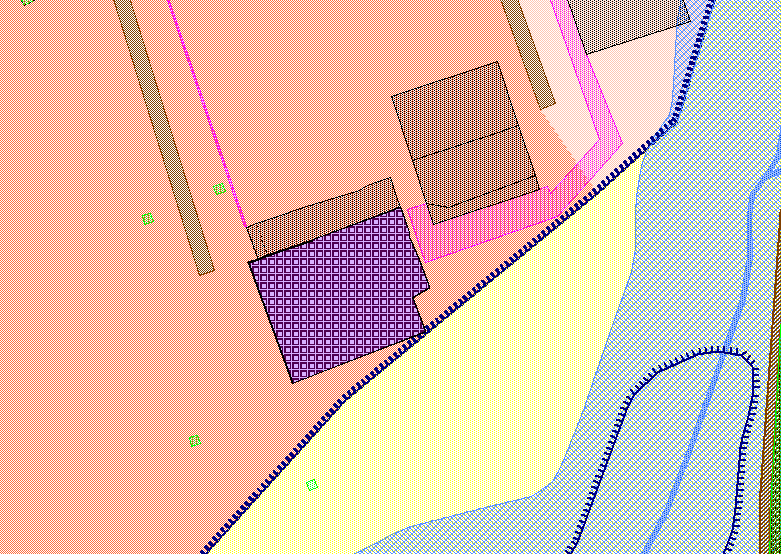 Приложение 6 к решению Совета народных депутатовЮргинского муниципального округаот 25 августа 2022 года № 205-НАИзменения в Схему градостроительного зонирования территории Правил землепользования и застройки Юргинского сельского поселения, утвержденныерешением Совета народных депутатов Юргинского сельского поселения от 24.12.2012 № 14/4-рс6. Фрагмент листа 6 изложить в следующей редакции: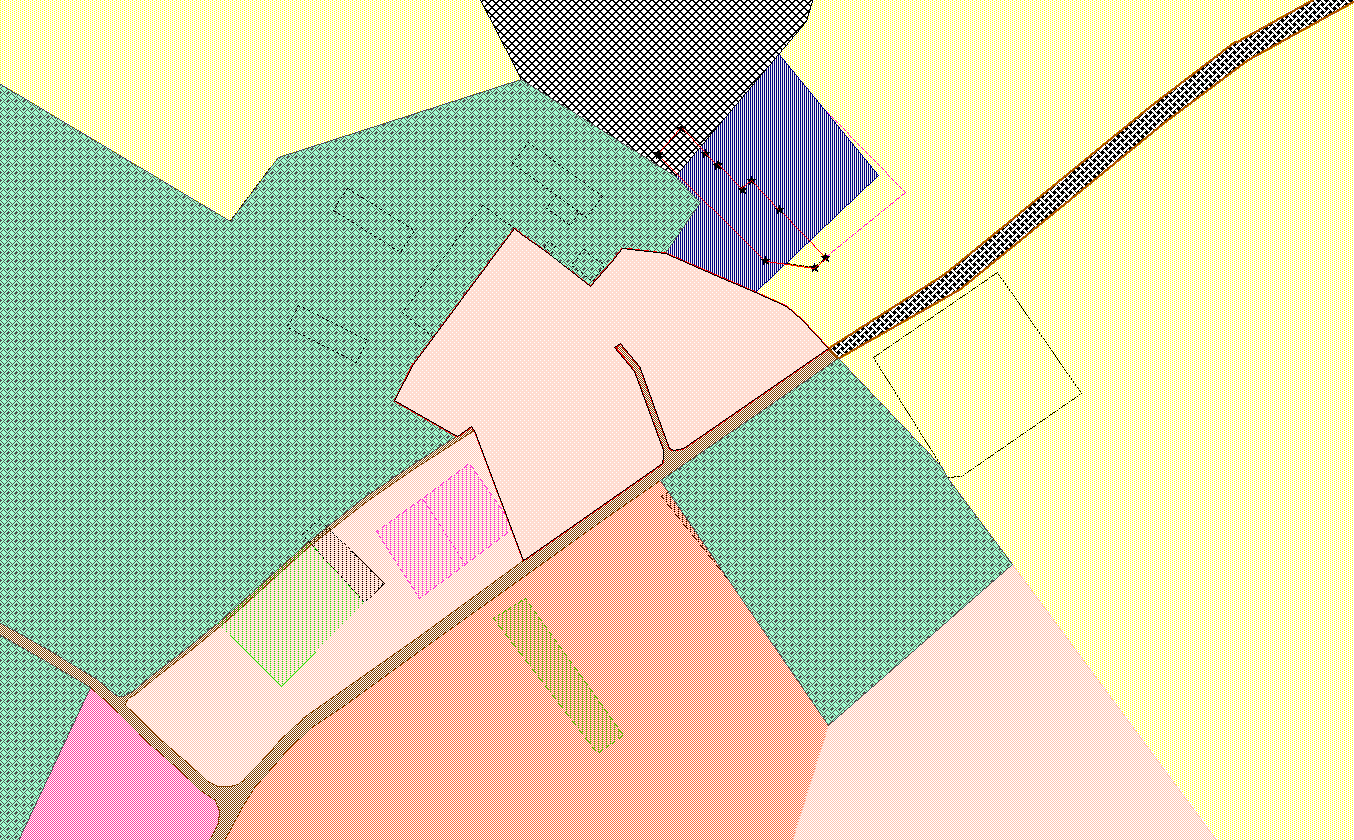 Приложение 7 к решению Совета народных депутатовЮргинского муниципального округаот 25 августа 2022 года № 205-НА1.	Наименование столбцов таблицы «Основные виды разрешенного использования» ст. 34.1, главы 7 изложить в новой редакции:«»2.	Таблицу «Основные виды разрешенного использования» ст. 34.1, главы 7 дополнить строкой:	«».3.	Таблицу «Основные виды разрешенного использования» ст. 34.1, главы 7 дополнить строкой:	«».4.	Строку 4 таблицы «Предельные (минимальные и (или) максимальные) размеры земельных участков и предельные параметры разрешенного строительства, реконструкции объектов капитального строительства» ст. 34.1, главы 7 изложить в новой редакции:«»5.	Строку 15 таблицы «Предельные (минимальные и (или) максимальные) размеры земельных участков и предельные параметры разрешенного строительства, реконструкции объектов капитального строительства» ст. 34.1, главы 7 изложить в новой редакции:«»6.	Строку 16 таблицы «Предельные (минимальные и (или) максимальные) размеры земельных участков и предельные параметры разрешенного строительства, реконструкции объектов капитального строительства» ст. 34.1, главы 7 изложить в новой редакции:«»7.	Таблицу «Предельные (минимальные и (или) максимальные) размеры земельных участков и предельные параметры разрешенного строительства, реконструкции объектов капитального строительства» ст. 34.1 главы 7 дополнить строкой:«».8.	Таблицу «Предельные (минимальные и (или) максимальные) размеры земельных участков и предельные параметры разрешенного строительства, реконструкции объектов капитального строительства» ст. 34.1 главы 7 дополнить строкой:«».9.	Ст. 34.1, главы 7 дополнить строкой:«*	- В скобках указаны иные равнозначные наименования.**	-  Содержание видов разрешенного использования, перечисленных в настоящем классификаторе, допускает без отдельного указания в классификаторе размещение и эксплуатацию линейного объекта (кроме железных дорог общего пользования и автомобильных дорог общего пользования федерального и регионального значения), размещение защитных сооружений (насаждений), объектов мелиорации, антенно-мачтовых сооружений, информационных и геодезических знаков, объектов благоустройства, если федеральным законом не установлено иное.***	- Текстовое наименование вида разрешенного использования земельного участка и его код (числовое обозначение) являются равнозначными.  »10.	Наименование столбцов таблицы «Основные виды разрешенного использования» ст. 34.2, главы 7 изложить в новой редакции:«»11.	Таблицу «Основные виды разрешенного использования» ст. 34.2, главы 7 дополнить строкой:	«».12.	Таблицу «Основные виды разрешенного использования» ст. 34.2, главы 7 дополнить строкой:	«».13.	Таблицу «Основные виды разрешенного использования» ст. 34.2, главы 7 дополнить строкой:	«».14.	Строку 3 таблицы «Предельные (минимальные и (или) максимальные) размеры земельных участков и предельные параметры разрешенного строительства, реконструкции объектов капитального строительства» ст. 34.2, главы 7 изложить в новой редакции:«»15.	Строку 12 таблицы «Предельные (минимальные и (или) максимальные) размеры земельных участков и предельные параметры разрешенного строительства, реконструкции объектов капитального строительства» ст. 34.2, главы 7 изложить в новой редакции:«»16.	Строку 13 таблицы «Предельные (минимальные и (или) максимальные) размеры земельных участков и предельные параметры разрешенного строительства, реконструкции объектов капитального строительства» ст. 34.2, главы 7 изложить в новой редакции:«»17.	Таблицу «Предельные (минимальные и (или) максимальные) размеры земельных участков и предельные параметры разрешенного строительства, реконструкции объектов капитального строительства» ст. 34.3 главы 7 дополнить строкой:«».18.	Таблицу «Предельные (минимальные и (или) максимальные) размеры земельных участков и предельные параметры разрешенного строительства, реконструкции объектов капитального строительства» ст. 34.2 главы 7 дополнить строкой:«».19.	Таблицу «Предельные (минимальные и (или) максимальные) размеры земельных участков и предельные параметры разрешенного строительства, реконструкции объектов капитального строительства» ст. 34.2 главы 7 дополнить строкой:«».20.	Ст. 34.2, главы 7 дополнить строкой:«*	- В скобках указаны иные равнозначные наименования.**	-  Содержание видов разрешенного использования, перечисленных в настоящем классификаторе, допускает без отдельного указания в классификаторе размещение и эксплуатацию линейного объекта (кроме железных дорог общего пользования и автомобильных дорог общего пользования федерального и регионального значения), размещение защитных сооружений (насаждений), объектов мелиорации, антенно-мачтовых сооружений, информационных и геодезических знаков, объектов благоустройства, если федеральным законом не установлено иное.***	- Текстовое наименование вида разрешенного использования земельного участка и его код (числовое обозначение) являются равнозначными.  »21.	Строку 16 таблицы «Предельные (минимальные и (или) максимальные) размеры земельных участков и предельные параметры разрешенного строительства, реконструкции объектов капитального строительства» ст. 39, главы 7 изложить в новой редакции:«»22.	Строку 17 таблицы «Предельные (минимальные и (или) максимальные) размеры земельных участков и предельные параметры разрешенного строительства, реконструкции объектов капитального строительства» ст. 39, главы 7 изложить в новой редакции:«»23.	Строку 1 таблицы «Предельные (минимальные и (или) максимальные) размеры земельных участков и предельные параметры разрешенного строительства, реконструкции объектов капитального строительства» ст. 39, главы 7 изложить в новой редакции:«»24.	Строку 1 таблицы «Предельные (минимальные и (или) максимальные) размеры земельных участков и предельные параметры разрешенного строительства, реконструкции объектов капитального строительства» ст. 40, главы 7 изложить в новой редакции:«»25.	Строку 2 таблицы «Предельные (минимальные и (или) максимальные) размеры земельных участков и предельные параметры разрешенного строительства, реконструкции объектов капитального строительства» ст. 40, главы 7 изложить в новой редакции:«».26.	Строку 1 таблицы «Предельные (минимальные и (или) максимальные) размеры земельных участков и предельные параметры разрешенного строительства, реконструкции объектов капитального строительства» ст. 41, главы 7 изложить в новой редакции:«»27.	Строку 2 таблицы «Предельные (минимальные и (или) максимальные) размеры земельных участков и предельные параметры разрешенного строительства, реконструкции объектов капитального строительства» ст. 41, главы 7 изложить в новой редакции:«Председатель Совета народных депутатов Юргинского муниципального округаИ.Я. БережноваГлава Юргинского муниципального округа25 августа 2022 годаД.К. ДадашовЗемельный участок по адресу: Российская Федерация, Кемеровская область, Юргинский муниципальный район, д. НовоягодноеЗемельный участок по адресу: Российская Федерация, Кемеровская область, Юргинский муниципальный район, д. НовоягодноеЗемельный участок по адресу: Российская Федерация, Кемеровская область, Юргинский муниципальный район, д. НовоягодноеПлощадь земельного участка: 6 719 м2Площадь земельного участка: 6 719 м2Площадь земельного участка: 6 719 м2Обозначение характерных точек границКоординаты, мКоординаты, мОбозначение характерных точек границXУ1231659 661,131 263 092,542659 659,581 263 087,733659 638,811 263 093,624659 604,901 263 094,435659 596,181 263 081,806659 593,301 263 082,917659 597,141 263 089,028659 596,561 263 091,059659 595,031 263 091,9010659 579,661 263 089,6411659 572,641 263 091,4212659 571,291 263 090,8413659 570,131 263 080,3914659 567,261 263 080,6115659 568,351 263 092,2416659 567,371 263 095,5217659 566,561 263 096,8918659 512,041 263 118,6819659 512,231 263 121,6620659 569,201 263 098,7721659 573,561 263 094,5622659 580,261 263 092,7923659 596,271 263 095,4024659 600,961 263 097,5425659 604,211 263 099,2626659 639,231 263 098,141659 661,131 263 092,54Земельный участок по адресу: Российская Федерация, Кемеровская область, Юргинский муниципальный район, д. Сарсаз, ул. ВерхняяЗемельный участок по адресу: Российская Федерация, Кемеровская область, Юргинский муниципальный район, д. Сарсаз, ул. ВерхняяЗемельный участок по адресу: Российская Федерация, Кемеровская область, Юргинский муниципальный район, д. Сарсаз, ул. ВерхняяПлощадь земельного участка: 1761 м2Площадь земельного участка: 1761 м2Площадь земельного участка: 1761 м2Обозначение характерных точек границКоординаты, мКоординаты, мОбозначение характерных точек границXУ1231661 263,611 259 785,372661 301,251 259 799,723661 294,951 259 819,074661 277,391 259 815,425661 256,451 259 809,956661 224,381 259 800,917661 231,981 259 774,561661 263,611 259 785,43Земельный участок по адресу: Российская Федерация, Кемеровская область, Юргинский муниципальный район, д. Сарсаз, ул. Нижняя, д. 6, кв 1Земельный участок по адресу: Российская Федерация, Кемеровская область, Юргинский муниципальный район, д. Сарсаз, ул. Нижняя, д. 6, кв 1Земельный участок по адресу: Российская Федерация, Кемеровская область, Юргинский муниципальный район, д. Сарсаз, ул. Нижняя, д. 6, кв 1Площадь земельного участка: 1395 м2Площадь земельного участка: 1395 м2Площадь земельного участка: 1395 м2Обозначение характерных точек границКоординаты, мКоординаты, мОбозначение характерных точек границXУ1231662 056,021 259 851,192662 055,771 259 852,523662 051,761 259 858,964662 047,041 259 865,995662 016,891 259 912,516662 028,701 259 915,657662 039,431 259 911,928662 076,981 259 848,189662 063,121 259 840,071662 056,021 259 851,19Земельный участок по адресу: Российская Федерация, Кемеровская область, Юргинский муниципальный район, п. Логовой, ул. Центральная, 1Земельный участок по адресу: Российская Федерация, Кемеровская область, Юргинский муниципальный район, п. Логовой, ул. Центральная, 1Земельный участок по адресу: Российская Федерация, Кемеровская область, Юргинский муниципальный район, п. Логовой, ул. Центральная, 1Площадь земельного участка: 1137 м2Площадь земельного участка: 1137 м2Площадь земельного участка: 1137 м2Обозначение характерных точек границКоординаты, мКоординаты, мОбозначение характерных точек границXУ1231646 964,581 258 997,922646 975,171 259 020,293646 961,291 259 040,844646 958,851 259 040,525646 955,621 259 040,376646 949,831 259 041,017646 947,261 259 041,298646 945,161 259 040,039646 937,531 259 023,6210646 931,931 259 013,641646 964,581 258 997,92Земельный участок по адресу: Российская Федерация, Кемеровская область, Юргинский муниципальный район, п.ст. Юрга 2-я, улица СтроительнаяЗемельный участок по адресу: Российская Федерация, Кемеровская область, Юргинский муниципальный район, п.ст. Юрга 2-я, улица СтроительнаяЗемельный участок по адресу: Российская Федерация, Кемеровская область, Юргинский муниципальный район, п.ст. Юрга 2-я, улица СтроительнаяПлощадь земельного участка: 3 912 м2Площадь земельного участка: 3 912 м2Площадь земельного участка: 3 912 м2Обозначение характерных точек границКоординаты, мКоординаты, мОбозначение характерных точек границXУ1231659476.211257408.462659474.331257404.023659421.371257424.814659445.401257483.895659460.541257477.596659465.111257485.137659477.271257480.348659487.251257475.819659489.771257475.4410659495.591257473.4011659500.721257471.5412659485.101257432.4413659477.791257412.711659476.211257408.46Земельный участок по адресу: Российская Федерация, Кемеровская область, Юргинский муниципальный район, п.ст. Юрга 2-яЗемельный участок по адресу: Российская Федерация, Кемеровская область, Юргинский муниципальный район, п.ст. Юрга 2-яЗемельный участок по адресу: Российская Федерация, Кемеровская область, Юргинский муниципальный район, п.ст. Юрга 2-яПлощадь земельного участка: 15 590 м2Площадь земельного участка: 15 590 м2Площадь земельного участка: 15 590 м2Обозначение характерных точек границКоординаты, мКоординаты, мОбозначение характерных точек границXУ1231660 923,351 257 645,852660 970,031 257 709,413660 973,031 257 709,994660 976,411 257 709,895661 012,921 257 695,806661 023,721 257 686,287661 025,711 257 688,568661 014,691 257 698,279660 977,271 257 712,7610660 976,491 257 714,6611660 977,201 257 719,3512661 025,651 257 785,9013661 038,161 257 773,4214661 044,691 257 765,6315661 051,031 257 751,4416661 068,291 257 708,8217661 070,121 257 688,5918661 063,541 257 683,9319661 051,821 257 674,2120661 066,701 257 654,4921661 075,571 257 641,4922661 078,241 257 638,3123661 014,031 257 592,5624660 996,921 257 584,0325660 980,911 257 613,5926660 985,391 257 620,2427660 983,831 257 621,351660 923,351 257 645,85№ п/пНаименование вида разрешенного использования земельного участка*Описание вида разрешенного использования земельного участка**Код вида разрешенного использования***22. ПредпринимательствоРазмещение объектов капитального строительства в целях извлечения прибыли на основании торговой, банковской и иной предпринимательской деятельности. Содержание данного вида разрешенного использования включает в себя содержание видов разрешенного использования, предусмотренных кодами 4.1 - 4.104.023.Размещение гаражей для собственных нуждРазмещение для собственных нужд отдельно стоящих гаражей и (или) гаражей, блокированных общими стенами с другими гаражами в одном ряду, имеющих общие с ними крышу, фундамент и коммуникации2.7.24Для ведения личного подсобного хозяйства (приусадебный земельный участок)2.24002000от основного строения до границ соседнего земельного участка – 5от хозяйственных построек до границ соседнего земельного участка – 13 этажа7015Ведение огородничества13.1100400Предельные параметры разрешенного строительства, реконструкции объектов капитального строительства не подлежат установлению16Ведение садоводства13.22006003 метра3 этажа7022Предпринимательство4.0100500034 этажа8023Размещение гаражей для собственных нужд2.7.210400-3 метра100№ п/пНаименование вида разрешенного использования земельного участка*Описание вида разрешенного использования земельного участка**Код вида разрешенного использования***14. Предпринимательство4.0Размещение объектов капитального строительства в целях извлечения прибыли на основании торговой, банковской и иной предпринимательской деятельности. Содержание данного вида разрешенного использования включает в себя содержание видов разрешенного использования, предусмотренных кодами 4.1 - 4.1015.Размещение гаражей для собственных нуждРазмещение для собственных нужд отдельно стоящих гаражей и (или) гаражей, блокированных общими стенами с другими гаражами в одном ряду, имеющих общие с ними крышу, фундамент и коммуникации2.7.216.Среднеэтажная жилая застройкаРазмещение многоквартирных домов этажностью не выше восьми этажей;благоустройство и озеленение;размещение подземных гаражей и автостоянок;обустройство спортивных и детских площадок, площадок для отдыха;размещение объектов обслуживания жилой застройки во встроенных, пристроенных и встроенно-пристроенных помещениях многоквартирного дома, если общая площадь таких помещений в многоквартирном доме не составляет более 20% общей площади помещений дома2.53Для ведения личного подсобного хозяйства (приусадебный земельный участок)2.24002000от основного строения до границ соседнего земельного участка – 5от хозяйственных построек до границ соседнего земельного участка – 13 этажа7012Ведение огородничества13.1100400Предельные параметры разрешенного строительства, реконструкции объектов капитального строительства не подлежат установлению13Ведение садоводства13.22006003 метра3 этажа7014Предпринимательство4.0100500034 этажа8015Размещение гаражей для собственных нужд2.7.210400-3 метра10016Среднеэтажная жилая застройка2.51005 000от основного строения до красной линии улицы – 5от основного строения до красной линии проезда – 3от основного строения до границ соседнего земельного участка – 38 этажей8016.Ведение огородничества13.11001000Предельные параметры разрешенного строительства, реконструкции объектов капитального строительства не подлежат установлению17.Ведение садоводства13.220015003 6 метров401.Обеспечение сельскохозяйственного производства1.15100100 00036 метров401.Ведение огородничества13.11001000Предельные параметры разрешенного строительства, реконструкции объектов капитального строительства не подлежат установлению2.Ведение садоводства13.220015003 6 метров401.Ведение огородничества13.11001000Предельные параметры разрешенного строительства, реконструкции объектов капитального строительства не подлежат установлению2.Ведение садоводства13.220015003 6 метров40